Friday 9th February 2024 Please work on your home learning projects over the break, and read..English: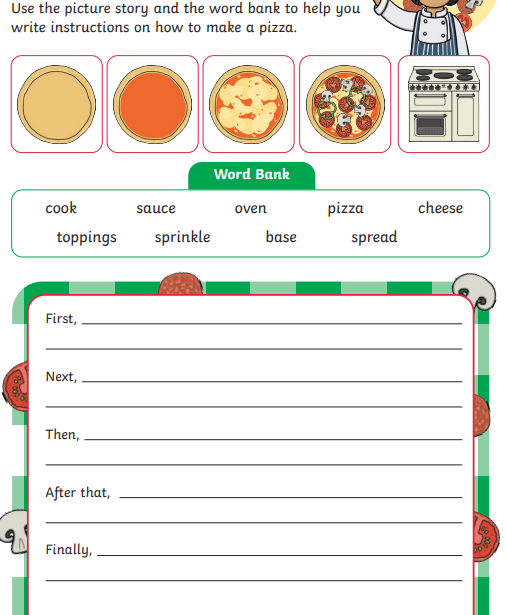 Maths:  Practice building and using an array. 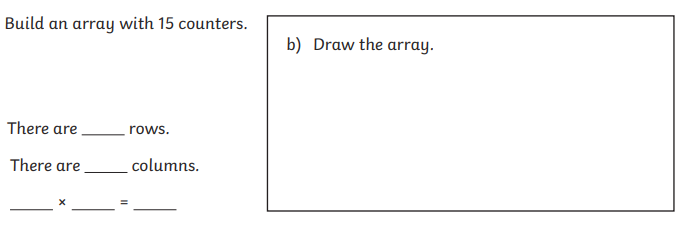 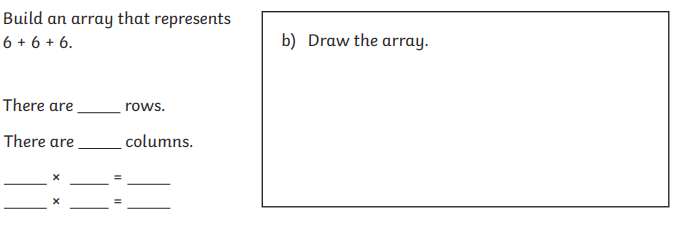 